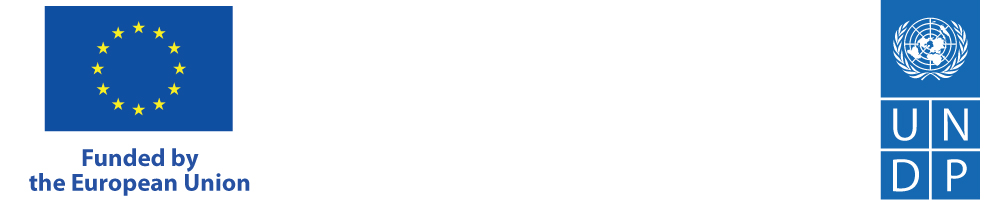 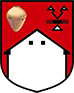 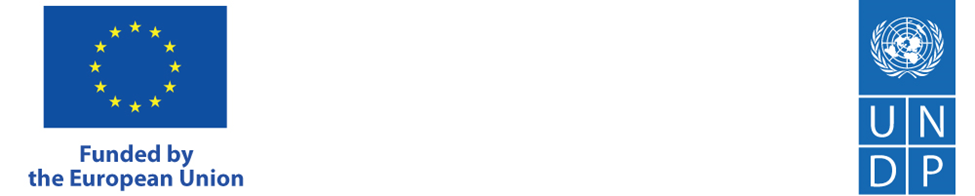                                  Komuna e SkenderajtNë kuadër të Memorandumit të Mirëkuptimit të nënshkruar mes Komunës së Skenderajt  dhe të Projektit të ReLOaD2 (Programit Rajonal për Demokracinë Lokale në Ballkanin Perëndimor2), që financohet nga Bashkimi Evropian dhe zbatohet nga Programi për Zhvillim i Kombeve të Bashkuara (UNDP) shpallin këtë: FTESË PUBLIKE PËR ORGANIZATAT E SHOQËRISË CIVILE DHE QYTETAR Ne kuadër të Thirrjes së tretë Publike për Organizatat e Shoqërisë Civile (OSHC-të) për Dorëzimin e Projekt Propozimeve në Programin ReLOaD2 që do të shpallet së shpejti, ftohen të gjitha OShC-të e interesuara dhe qytetarët të marrin pjesë në Diskutimin Publik mbi prioritet e propozuara nga ana e komunës, te cilat korrespondojnë me planet zhvillimore të komunës dhe synojnë të jenë në përputhshmëri me nevojat dhe kërkesat e qytetarëve.  Të gjitha OShC-të dhe qytetarët e interesuar do të kenë mundësi të diskutojnë dhe shprehin mendimet e tyre mbi këto prioritete të propozuara, në kuadër të cilave do të hartohen kriteret dhe aplikacioni për thirrjen e dyte publike në kuadër të Programit ReLOaD2. Diskutimi Publik do të mbahet më: 04 Korrik 2024 në Sallën e Kuvendit Komunal, me fillim në ora 10:00.Në vazhdim, po listojmë prioritetet e propozuara nga fusha e zhvillimit të qëndrueshëm, mjedisit dhe shërbimeve sociale, të cilat gjatë diskutimit dhe propozimeve mund të ndryshohen, varësisht nga kërkesat e OSHC-ve dhe qytetarëve:Hulumtime dhe Pako TIK1.1. Zhvillimi i aftësive hulumtuese kompjuterike dhe sistemeve të informacionit;1.2 Rritja e aftesive per qasje digjitale te komunitetit ne informacionin1.3 Rritjen e kapaciteteve të rinjve në fushat e Kodimit, Programimit, Dizajnit Grafik, kontabiliteti; Mjedise dhe Turizem;2.1. Zhvillimi i qëndrueshëm i mjedisit dhe turizmit në Komunen e Skenderajt;2.2.  Promovimi i resurseve historike, kulturore dhe gastronomike për zhvilimin e një turizëm të qëndrueshëm;;2.3 Edukimi mjedisor për mbrojtjen e mjedisit dhe  aksione/nisma për menaxhimin e mbetjeve.Zhvillim i qendrueshem ekonomik:3.1 Promovimi i ideve per punësim dhe vetepunesim;3.2 Zhvillimi i kapaciteteve për biznes te grave dhe te rinjve te papunësuar/aAftësimi dhe rritja e kapaciteteve të grupeve të margjinalizuara për tu përshatur në tregun e punës;3.3 Zhvillimi i kapaciteteve për biznes te grave dhe te rinjve te papunësuar/aThirrje per Inovacion4. Organizmi i diteve te inovacionit perfshire gara inovative aktivitete fushata vetdijesuese per inovacion tryeza me ekspertJu mirëpresim.